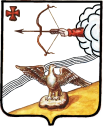 АДМИНИСТРАЦИЯ ОРЛОВСКОГО РАЙОНАКИРОВСКОЙ ОБЛАСТИ                         ПОСТАНОВЛЕНИЕ06.12.2019                                                                                                   № 695-пг. ОрловОб обеспечении безопасности людей в период проведенияновогодних и рождественских мероприятийВ целях подготовки к проведению мероприятий, посвященных празднованию Нового года и Рождества Христова, администрация Орловского района ПОСТАНОВЛЯЕТ:Создать оперативный штаб по обеспечению безопасности людей в период проведения новогодних и рождественских мероприятий (далее - оперативный штаб) и утвердить его состав согласно приложению.Руководителю оперативного штаба (Аботуров А.В.):2.1.Организовать работу оперативного штаба.2.2.Спланировать и провести комплекс мероприятий, направленных на повышение уровня безопасности людей в местах проведения мероприятий, посвященных празднованию Нового года и Рождества Христова (далее - мероприятия), уделив особое внимание мероприятиям, проводимым в ночное время.3.Рекомендовать главам Орловского городского и Орловского сельского поселений (Популькин С.Н., Фокина Л.В.):3.1.Создать оперативные группы по обеспечению безопасности людей в местах проведения мероприятий и организовать их работу.3.2.Определить перечни объектов, в которых   будут проводиться праздничные мероприятия, в том числе в ночное время, а также специальных площадок для организации и проведения салютов и фейерверков.3.3.Принять необходимые меры по обеспечению безопасных условий проведения мероприятий, выполнению правил противопожарного режима и требований пожарной безопасности, недопущению пожаров и чрезвычайных происшествий (аварийных ситуаций), а также меры антитеррористической направленности;3.3.1. Привести в надлежащее противопожарное состояние находящихся в муниципальной собственности  зданий и помещений, в которых будут проводиться праздничные мероприятия.3.3.2. Усилить противопожарный режим на объектах и провести осмотры технического состояния, в первую очередь обращать внимание на состояние электрооборудования.3.3.3. Организовать в своих учреждениях в рабочее время (при проведении праздничных мероприятий) и в нерабочее время (на дому) дежурство ответственных должностных лиц из числа руководящего состава (с 09.00 час до 09.00 час следующего дня). Обеспечить нахождение графика дежурств ответственных должностных лиц у директора учреждения и у дежурного по зданию (на вахте). Графики дежурств ответственных должностных лиц из числа руководящего состава учреждений с указанием их контактных номеров телефонов представить также в срок до 26.12.2019 в  администрацию Орловского района.3.3.4. Для создания безопасных условий и обеспечения пожарной безопасности учреждений необходимо провести целевые инструктажи и обучение работников и обслуживающего персонала, а также с дежурными по зданиям (помещениям), администраторами, вахтерами с регистрацией в журналах учета инструктажей; мерам пожарной безопасности, а также учебно-практические занятия с сотрудниками по эвакуации из помещений учреждений культуры и отработке действий персонала при возникновении пожара.3.3.5. Назначить ответственных лиц за обеспечение специальных мер пожарной, общественной, антитеррористической безопасности при подготовке и проведении мероприятий.3.3.6. Вменить в обязанность ответственным за проведение мероприятий перед началом массового мероприятия тщательно осмотреть все помещения, запасные выходы и лично убедиться в полной их готовности к безопасному проведению праздничных мероприятий, проверить обеспечение помещений первичными средствами пожаротушения.3.3.7. Проверить наличие и исправность систем извещения и оповещения о возникновении на объекте внештатной ситуации, телефонной связи, противопожарного водоснабжения.3.3.8. Содержать подъезды к зданиям учреждений, наружным пожарным лестницам, водоисточникам, используемым для целей пожаротушения в исправном состоянии, свободными для проезда пожарной и другой аварийной техники, очищенными от снега и льда.3.3.9. Упорядочить пропускной режим (порядок прохода в учреждения) зрителей, посетителей, запретить доступ в помещения, не задействованные для проведения (обеспечения проведения) мероприятий, посторонних лиц.3.3.10. Не допускать нарушений установленных норм заполнения помещений людьми.3.3.11. Провести дополнительные занятия с должностными лицами, ответственными за обеспечение пожарной, общественной, антитеррористической безопасности в учреждении.3.3.12. Провести практические мероприятия с администрацией, обслуживающим и дежурным персоналом по порядку оповещения и действиях на случай пожара, правила пользования первичными средствами пожаротушения.3.4. Запретить использование пиротехнических изделий, а также применение открытого огня внутри зданий и помещений при проведении праздничных мероприятий.3.5. Организовать учет организаций, производящих, осуществляющих  хранение и реализацию пиротехнической продукции.3.6. Проинформировать руководителей торговых организаций о необходимости соблюдения требований пожарной безопасности при распространении и использовании пиротехнических изделий, утвержденных постановлением Правительства Российской Федерации  от 22.12.2009 №11052 «Об утверждении требований пожарной безопасности при распространении и использования пиротехнических изделий», а так же технического регламента Таможенного союза «О безопасности пиротехнических изделий», утвержденного решением Комиссии Таможенного союза от 16.08.2011 №770 «О принятии  технического регламента Таможенного союза «О безопасности пиротехнических изделий».3.7. При подготовке и проведении в местах массового пребывания людей фейерверков с использованием пиротехнических изделий III класса опасности принять меры  по соблюдению требований пожарной безопасности при распространении и использовании пиротехнических изделий.3.8. При необходимости принять меры по введению особого противопожарного режима, предусматривающего конкретные превентивные меры.3.9. Провести, в том числе с использованием средств массовой информации, разъяснительную работу с населением по предупреждению пожаров в жилом секторе в период проведения праздничных мероприятий.4. Признать утратившим силу постановление администрации Орловского района от 05.12.2018 №798-п «Об обеспечении безопасности людей в местах проведения новогодних и рождественских мероприятий».5. Опубликовать Постановление в Информационном бюллетене органов местного самоуправления муниципального образования Орловский муниципальный район Кировской области.6. Контроль за исполнением настоящего постановления оставляю за собой.7. Настоящее постановление вступает в силу с момента его официального опубликования.Глава администрации Орловского  района            С.С. Целищев______________________________УТВЕРЖДЕНпостановлением главы администрацииОрловского районаот  06.12.2019 № 695-пСОСТАВоперативного штаба по обеспечению безопасности людей в периодпроведения новогодних и рождественских мероприятийСОСТАВоперативного штаба по обеспечению безопасности людей в периодпроведения новогодних и рождественских мероприятий